SupplementTable S1. SES evaluation of each variable assignment criteriaTable S2 Characteristics and biomarkers by quartiles of DP score in participants from the three study sitesSES, social economic status; WC, waist circumference; SBP, systolic blood pressure; DBP, diastolic blood pressure; FBG, fasting blood glucose; TG, triglyceride; HDL-C, high density lipoprotein.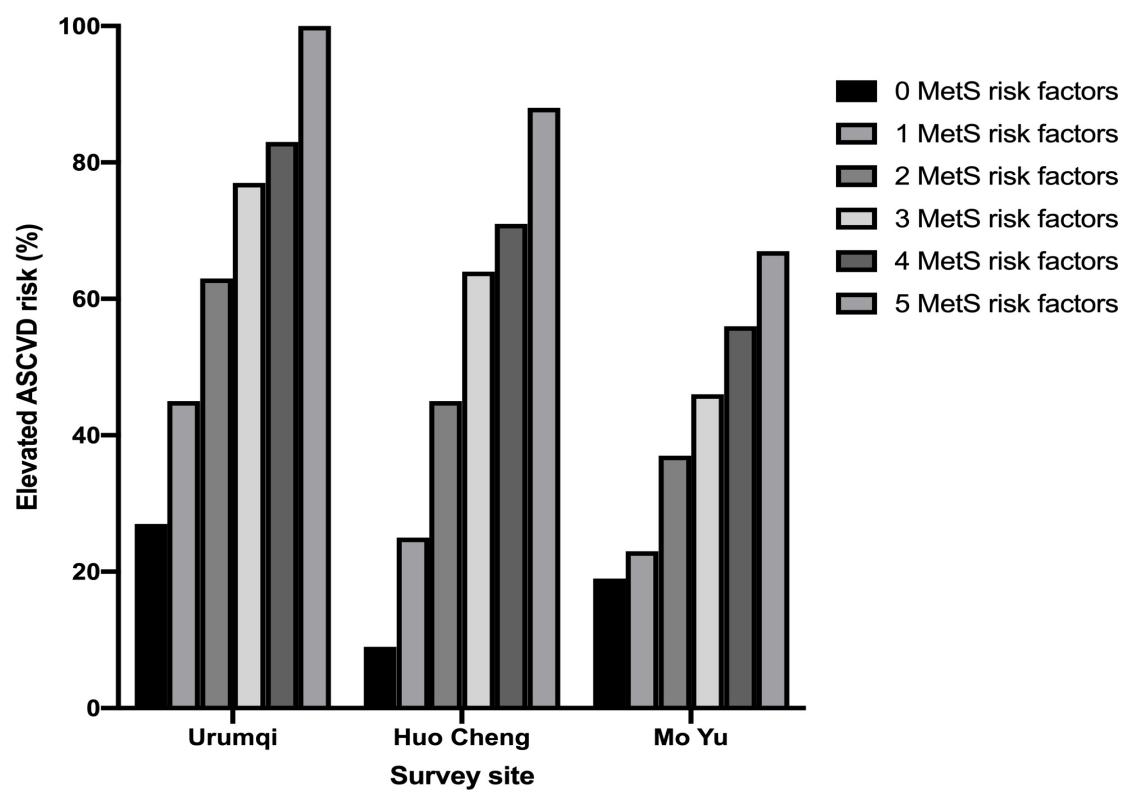 Figure S1 Association between MetS components and increased risk of ASCVDOccupationEducationAnnual  income（Yuan）Household  assetsscoreunemployed / laid-off / houseworknever＜100000~10farmerelementary10000~349992~31sales and service staff / workers / othermiddle school≥34999≥42private ownershigh school or higher3professional skill worker / administrative and management  personnel4Quartile of the DP score ( Urunqi)Quartile of the DP score ( Urunqi)Quartile of the DP score ( Urunqi)Quartile of the DP score ( Urunqi)Quartile of the DP score ( Urunqi)Quartile of the DP score ( Huo Cheng)Quartile of the DP score ( Huo Cheng)Quartile of the DP score ( Huo Cheng)Quartile of the DP score ( Huo Cheng)Quartile of the DP score ( Huo Cheng)Quartile of the DP score ( Mo Yu)Quartile of the DP score ( Mo Yu)Quartile of the DP score ( Mo Yu)Quartile of the DP score ( Mo Yu)Quartile of the DP score ( Mo Yu)1234P-for trend1234P-for trend1234P-for trendRRRAge (years)58.00 ±9.4158.85 ± 9.6760.33 ± 9.6462.33 ± 8.39＜0.00151.57±10.0650.55 ± 9.8649.02 ± 9.6549.49 ± 9.31＜0.00150.23±9.7950.44 ± 9.9952.48 ± 10.1555.63 ± 10.18＜0.001Sex (female)776 (72.4)654 (62.2)639 (59.4)566 (53.0)＜0.001445 (51.6)399 (45.7)464 (53.8)537 (51.8)＜0.0011083 (60.0)1133 (62.0)1104 (61.1)1084 (59.8)0.510Current smoking status, n (%)114 (10.6)146 (13.9)159 (14.8)197 (18.5)＜0.001157 (18.2)237 (27.1)238 (27.6)229 (26.4)＜0.001189 (10.5)154 (8.4)154 (8.5)140 (7.7)0.027Alcohol drinking status, n (%)49 (4.6)50 (4.8)45 (4.2)64 (6.0)0.437110 (12.7)149 (17.1)142 (16.5)149 (17.1)0.01547 (2.6)49 (2.7)76 (4.2)56 (3.1)0.049Physical activity, n (%)555 (51.8)417 (39.7)358 (33.3)380 (35.6)＜0.00143 (5.0)23 (2.6)43 (5.0)40 (4.6)0.00127 (1.5)15 (0.8)14 (0.8)29 (1.6)0.026Very low SES, n (%)56 (5.2)120 (11.4)209 (19.4)331 (31.0)＜0.001488 (56.5)458 (52.5)481 (55.8)450 (51.8)0.116978 (54.2)1056 (57.8)1180 (65.3)1214 (67.0)＜0.001SBP (mmHg)126.03 ±18.04129.13 ±17.95131.86 ± 18.89133.38 ± 19.17＜0.001132.20±24.01128.55±22.55125.36±22.40125.03 ± 20.99＜0.001119.63 ±21.49121.07 ± 22.48122.38 ± 22.79126.16 ±25.12＜0.001DBP (mmHg)75.41 ± 10.3577.99 ± 10.8278.95 ± 10.9880.54 ± 11.36＜0.00177.39 ± 12.0776.47 ± 10.6675.14 ± 11.0473.46 ± 11.58＜0.00172.71 ± 13.0273.71 ± 13.2474.91 ± 13.3477.25 ± 13.84＜0.001WC (cm)86.43 ± 9.3988.85 ± 9.6889.18 ± 9.7590.65 ± 10.21＜0.00187.95 ± 10.2987.99 ± 11.1189.45 ± 11.9791.93 ± 11.84＜0.00189.15 ± 11.6090.88 ± 11.5191.68 ± 11.4894.20 ± 11.41＜0.001FBG (mmol/L)5.80 ± 1.625.87 ± 1.715.95 ± 1.975.93 ± 1.890.0495.50 ± 1.215.36 ± 1.095.46 ± 1.365.60 ± 1.290.435.14 ± 1.015.23 ± 1.085.23 ± 1.115.22 ± 1.160.030TG (mmol/L)1.87 ± 0.431.78 ± 0.451.73 ± 0.141.76 ± 0.780.0431.58 ± 0.141.46 ± 0.981.38 ± 0.941.41 ± 0.83＜0.0011.23 ± 0.951.33 ± 0.971.42 ± 0.151.51 ±0.29＜0.001HDL-C (mmol/L)1.56 ± 0.591.51 ± 0.501.51 ± 0.501.46 ± 0.48＜0.0011.24 ± 0.771.21 ± 0.691.28 ± 0.921.60 ± 0.53＜0.0011.30 ± 0.481.31 ± 0.641.35 ± 0.501.39 ± 0.48＜0.001PCA  DP1Age (years)  58.93± 9.75     60.89± 9.4859.86± 9.4559.88± 9.430.20550.19± 9.7250.75± 9.9550.50± 9.8449.35± 9.540.08152.55 ± 10.1954.28 ± 10.7351.88 ± 10.0350.06 ± 9.62＜0.001Sex (female)616（23.4）635（24.1）667（25.3）717（27.2）＜0.001505(27.4)461(25.0)431(23.4)448(24.3)0.0021084(24.6)1098(24.9)1189(27.0)1033(23.5)0.574Current smoking status, n (%)182（29.5）174（28.2）133（21.6）127（20.6）＜0.001249(28.9)240(27.9)199(23.1)173(20.1)＜0.001172(27.0)146(22.9)120(18.8)199(31.2)0.296Alcohol drinking status, n (%)207（22.2）273（29.2）216（23.1）238（25.5）0.623174(29.1)153(25.6)151(25.3)119(19.9)0.005128(30.8)113(27.2)70(16.9)104(25.1)0.010Physical activity, n (%)571（22.6）613（24.2）635（25.1）712（28.1）＜0.001174(25.9)171(25.4)172(25.6)156(23.2)0.68483(26.9)62(20.1)70(22.7)93(30.2)0.314Very low SES, n (%)168（23.5）235（32.8）177（24.7）136（19.0）0.004488(26.0)464(24.7)436(23.2)489(26.1)0.0191140(25.7)1200(27.1)1111(25.1)977(22.1)＜0.001SBP (mmHg)129.63± 17.84131.98± 19.51130.33± 18.18128.47± 18.180.046126.02± 21.15128.20± 23.33129.41±23.47127.48± 22.600.106121.88± 22.91123.35 ± 23.81122.69 ± 23.41121.33± 22.340.344DBP (mmHg)78.27± 10.6379.24± 11.2078.51± 11.1076.88± 11.100.00174.41± 11.3775.53± 11.3975.92± 11.6276.59± 11.29＜0.00175.37 ± 13.1376.00 ± 13.4974.12 ± 13.6073.11 ± 13.47＜0.001WC (cm)89.36± 9.4289.25± 9.9088.8± 9.82187.69± 10.26＜0.00190.78± 11.7689.07± 11.5289.22± 11.0388.27± 11.28＜0.00193.28 ± 11.3393.06 ± 11.4789.83 ± 11.8989.74 ± 11.38＜0.001FBG (mmol/L)5.94± 1.725.99± 1.965.89± 1.855.73± 1.660.0045.48± 1.155.49± 1.305.49± 1.215.48± 1.240.7295.20 ± 1.105.25 ± 1.145.21 ± 0.995.17 ± 1.120.244TG (mmol/L)1.70± 0.121.77± 0.291.82± 0.291.85± 1.480.0051.36± 0.801.44± 0.941.52± 0.121.51± 0.03＜0.0011.44 ± 0.281.49 ± 0.151.28 ± 0.931.29 ± 0.10＜0.001HDL-C (mmol/L)1.49± 0.491.51± 0.531.52± 0.491.52± 0.560.0051.47± 0.631.33± 0.741.29±0.681.23± 0.92＜0.0011.35 ± 0.451.38 ± 0.521.30± 0.531.31 ± 0.60＜0.001PCA DP2Age (years)59.67± 9.4059.97± 9.4060.13± 9.2159.83± 9.630.59751.10±9.7552.12±10.0950.17±9.8248.90±9.45＜0.00152.89 ± 10.3652.25 ± 10.4352.81 ± 10.3551.19 ± 9.94＜0.001Sex (female)616（23.4）747（28.3）459（17.4）813（30.9）＜0.001371(20.1)259(14.0)514(27.9)701(38.0)0.8441526(34.7)860(19.5)618(14.0)1400(31.8)0.008Current smoking status, n (%)182（29.5）182（29.5）100（16.2）152（24.7）0.002189(22.0)104(12.1)228(26.5)340(39.5)0.525173(27.2)117(18.4)96(15.1)251(39.4)＜0.001Alcohol drinking status, n (%)223（23.9）261（27.9）166（17.8）284（30.4）0.102138(23.1)77(12.9)159(26.6)223(37.4)0.390107(25.8)55(13.3)62(14.9)191(46.0)＜0.001Physical activity, n (%)598（23.6）652（25.8）458（18.1）823（32.5）＜0.001120(17.8)78(11.6)180(26.7)295(43.8)0.001108(35.1)50(16.2)31(10.1)119(38.6)0.379Very low SES, n (%)214（29.9）253（35.3）108（15.1）141（19.7）＜0.001366(19.5)259(13.8)536(28.6)716(38.1)0.2971631(36.8)878(19.8)638(14.4)1281(28.9)＜0.001SBP (mmHg)130.97± 19.24130.55± 18.41130.27± 19.00128.80± 18.380.006130.87±23.34130.73±23.58127.24±22.21125.39±22.03＜0.001123.88± 23.61123.02 ± 23.61122.10 ± 22.23120.37± 22.23＜0.001DBP (mmHg)79.61± 11.2978.63± 11.2177.73± 10.5776.88± 10.74＜0.00176.38±11.8376.08±11.7976.21±11.1374.58±11.250.00274.39 ± 13.7874.42 ± 13.7474.35 ± 13.4975.18 ± 12.950.074WC (cm)89.19± 10.2788.98± 9.9188.12± 9.5688.19± 9.640.01689.16±10.6589.72±11.6288.87±11.0489.63±12.040.75390.91 ± 11.8090.01 ± 11.8891.15 ± 11.3893.07 ± 11.26＜0.001FBG (mmol/L)5.59± 1.285.75± 1.495.83± 1.696.31± 2.38＜0.0015.49±1.095.12±1.225.47±1.345.47±1.250.4885.22 ± 1.035.20 ± 1.145.23 ± 1.055.19 ± 1.140.498TG (mmol/L)1.86± 0.431.78± 0.301.76± 0.211.73± 0.240.0241.50±0.921.50±0.881.49±0.141.39±0.920.0251.33±0.071.27±0.971.45±0.881.45±0.08＜0.001HDL-C (mmol/L)1.51± 0.481.50± 0.471.48± 0.491.54± 0.610.2261.36±0.661.33±0.601.28±0.781.35±0.840.4381.31± 0.571.31 ± 0.521.34 ± 0.501.37± 0.51＜0.001